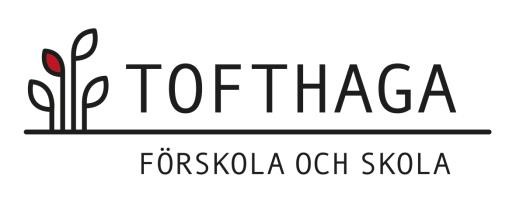 	 				Inkom_______________Ändring av tillsynsbehov Tofthaga förskola Placerade barn Barnets namn____________________________  Personnummer__________________Barnets namn____________________________  Personnummer__________________Barnets namn____________________________  Personnummer__________________Barnet slutar, sista närvarodag	__________________________Föräldraledighet fr.o.m		__________________________Arbetslös fr.o.m		_________________________________________________		__________________________________________ Datum                                                              Underskrift vårdnadshavare _______________________		__________________________________________ Datum                                                              Underskrift vårdnadshavareUppsägning av plats är 2 månader från det att uppsägningen skriftligt har inkommit.Vid arbetslöshet och föräldraledighet gäller en månads uppsägning. Arbetslösa och föräldralediga med barn i åldern 1-5 år har rätt att behålla platsen 15 timmar/vecka.Blanketten lämnas till förskolan, alternativt mailas till emmelie.berglof@tofthaga.se.